Publicado en Barcelona el 02/12/2016 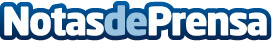 Las deudas con Hacienda y con la Seguridad Social también pueden ser objeto de exoneraciónSegún la empresa especializada 2CHANCE, la interpretación y aplicación judicial de la Ley de Segunda Oportunidad de 2015 es partidaria de que se incluyan también las deudas con Hacienda y Seguridad Social en la resolución judicial por la que se acuerde la exoneración o extinción de las deudas. Es un paso más en favor de una verdadera Segunda Oportunidad en EspañaDatos de contacto:www.2chance.es607839856Nota de prensa publicada en: https://www.notasdeprensa.es/las-deudas-con-hacienda-y-con-la-seguridad Categorias: Nacional Derecho Finanzas Baleares Emprendedores http://www.notasdeprensa.es